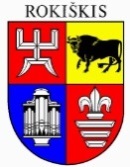 ROKIŠKIO rajono savivaldybėS TARYBASPRENDIMASDĖL ROKIŠKIO RAJONO SAVIVALDYBĖS TURTO PERDAVIMO LAIKINAI NEATLYGINTINAI VALDYTI IR NAUDOTIS PANAUDOS PAGRINDAIS2024 m. vasario 15 d. Nr. TS-39RokiškisVadovaudamasi Lietuvos Respublikos vietos savivaldos įstatymo 15 straipsnio 2 dalies 19 punktu, Lietuvos Respublikos valstybės ir savivaldybių turto valdymo, naudojimo ir disponavimo juo įstatymo 14 straipsnio 1 dalies 3 punktu ir 2 dalies 6, 7, 8, 9 punktais, Rokiškio rajono savivaldybės turto, perduodamo panaudos pagrindais laikinai neatlygintinai valdyti ir naudotis tvarkos aprašu, patvirtintu Rokiškio rajono savivaldybės tarybos 2023 m. gegužės 25 d. sprendimu Nr. TS-158 „Dėl Rokiškio rajono savivaldybės turto perdavimo panaudos pagrindais laikinai neatlygintinai valdyti ir naudotis tvarkos aprašo patvirtinimo“, atsižvelgdama į Antanašės kaimo bendruomenės centro 2024 m. sausio 8 d. prašymą, Rokiškio rajono savivaldybės taryba nusprendžia:1. Perduoti laikinai 5 (penkeriems) metams, neatlygintinai valdyti ir naudotis panaudos pagrindais Antanašės kaimo bendruomenės centrui, kodas 300124937, kurio registruota buveinė yra Taikos g, 19, Antanašės k. Obelių sen. Rokiškio r. sav., Rokiškio rajono savivaldybei nuosavybės teise priklausantį, Rokiškio rajono savivaldybės administracijos patikėjimo teise valdomą turtą – pastatą – viralinę, žymėjimas plane 2I1m, užstatytas plotas – 17,00 kv. m, unikalus Nr. 7398-2007-9025; pastatą – tvartą žymėjimas plane 3I1m, užstatytas plotas – 38,00 kv. m, unikalus Nr. 7398-2007-9036; pastatą – malkinę, žymėjimas plane 4I1ž, užstatytas plotas – 9,00 kv. m, unikalus Nr. 7398-2007-9047; pastatą – daržinę, žymėjimas plane 5I1ž, užstatytas plotas – 59,00 kv. m, unikalus Nr. 7398-2007-9058, esančius Taikos g, 11, Antanašės k., Obelių sen., Rokiškio r.sav., kurių įsigijimo balansinė vertė 2024 m. sausio 31 d. – 111,00 Eur (7398-2007-9025 pastatas 92,00 Eur, kitų šaltinių lėšos; 7398-2007-9036 pastatas 1,00 Eur, savivaldybės biudžeto lėšos; 7398-2007-9047 pastatas 17,00 Eur,kitų šaltinių lėšos; 7398-2007-9058 pastatas 1,00 Eur, savivaldybės biudžeto lėšos), turto likutinė vertė 2024 m. sausio 31 d. – 104,12 Eur (7398-2007-9025 pastatas 87,33 Eur, kitų šaltinių lėšos; 7398-2007-9036 pastatas 0,29 Eur, savivaldybės biudžeto lėšos; 7398-2007-9047 pastatas 16,21 Eur, kitų šaltinių lėšos; 7398-2007-9058 pastatas 0,29 Eur, savivaldybės biudžeto lėšos), turto registravimo grupė –1202200.2. Nustatyti:2.1. nurodytas turtas negali būti naudojamas ūkinei-komercinei veiklai vykdyti;2.2. nurodytas turtas skirtas teikti pagalbą, sietiną su užimtumo arba socialinės integracijos per vaikų ir suaugusiųjų neformalųjį švietimą ir kultūrinę veiklą skatinimu; tenkinti gyvenamosios vietovės bendruomenės viešuosius poreikius; tenkinti žmonių fizinio aktyvumo poreikius per kūno kultūros ir sporto veiklos skatinimą; tenkinti etninės kultūros, meno kūrėjų ir kultūros darbuotojų poreikius per kultūros ir meno plėtros, kultūrines edukacijas ar kultūros paveldo apsaugos veiklą.3. Pritarti savivaldybės turto panaudos sutarties projektui su Antanašės kaimo bendruomenės centru (pridedama).Šis sprendimas per vieną mėnesį gali būti skundžiamas Regionų apygardos administracinio teismo Panevėžio rūmams (Respublikos g. 62, Panevėžys) Lietuvos Respublikos administracinių bylų teisenos įstatymo nustatyta tvarka.Dalia KvedaraitėSavivaldybės merasRamūnas Godeliauskas